ANEXO 1: FICHA DE INSCRIÇÃO E DE AVALIAÇÃO DA PRODUÇÃO BIBLIOGRÁFICAPRODUÇÃO BIBLIOGRÁFICA 2010-2015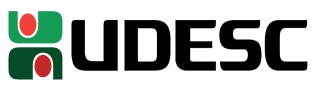 Universidade do Estado de Santa Catarina – UDESCCentro de Ciências da Saúde e do Esporte – CEFIDPrograma de Pós-Graduação em Ciências do Movimento Humano – PPGCMHProcesso Seletivo de Bolsas DS/CAPES E PROMOP/UDESC – Edital 003/2015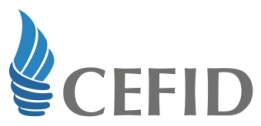 Nome:Assinatura:Curso: (    ) Mestrado   (    ) DoutoradoTÍTULO DO ARTIGO(insira mais linhas caso necessário)ANONOME DO PERIÓDICOISSN(E-ISSN)CLASSIFICAÇÃO DO PERIÓDICOCLASSIFICAÇÃO DO PERIÓDICOCLASSIFICAÇÃO DO PERIÓDICOCLASSIFICAÇÃO DO PERIÓDICOTÍTULO DO ARTIGO(insira mais linhas caso necessário)ANONOME DO PERIÓDICOISSN(E-ISSN)ESTRATOWEB QUALIS(Ed. Física)SEM CLASSIFICAÇÃO DISPONÍVEL NO WEBQUALIS (Apenas para periódicos cuja classificação não está disponível no WebQualis - Ed. Física - ou com classificação divergente)  SEM CLASSIFICAÇÃO DISPONÍVEL NO WEBQUALIS (Apenas para periódicos cuja classificação não está disponível no WebQualis - Ed. Física - ou com classificação divergente)  SEM CLASSIFICAÇÃO DISPONÍVEL NO WEBQUALIS (Apenas para periódicos cuja classificação não está disponível no WebQualis - Ed. Física - ou com classificação divergente)  TÍTULO DO ARTIGO(insira mais linhas caso necessário)ANONOME DO PERIÓDICOISSN(E-ISSN)ESTRATOWEB QUALIS(Ed. Física)IdentidadeEpistemológicaJCR ou SJRBases de indexaçãoQuanto à classificação do periódico, deverá ser informado o estrato do Qualis da Área 21 atualizado, disponível no WebQualis (Área de Avaliação “Educação Física”) da CAPES (http://qualis.capes.gov.br/webqualis/principal.seam; Consultar: Classificação; Aba: Por ISSN do Periódico; ISSN: Pesquise; Área de Avaliação: Educação Física). Caso o periódico não tenha classificação disponível no WebQualis (Área de Avaliação “Educação Física”), ou esteja com classificação divergente, deverá ser informada (1) a Identidade Epistemológica do periódico, considerando-se a área/subárea na qual se enquadra  (de acordo com as informações constantes no ANEXO 2 deste edital, construído com base nos critérios descritos no Documento da Área 21 – Disponível em: http://qualis.capes.gov.br/webqualis/principal.seam; Consultar: Critério Qualis por Área; Área de avaliação: Educação Física; Período: 2010/2012); (2) o índice de impacto do periódico (correspondente aos valores brutos do JCR ou do SJR atribuídos ao periódico), quando houver; e (3) as bases de dados em que o periódico está indexado. Com base nessas informações a Comissão de Bolsas, utilizando os critérios do Qualis CAPES para a Área 21, determinará o estrato correspondente. Quanto à classificação do periódico, deverá ser informado o estrato do Qualis da Área 21 atualizado, disponível no WebQualis (Área de Avaliação “Educação Física”) da CAPES (http://qualis.capes.gov.br/webqualis/principal.seam; Consultar: Classificação; Aba: Por ISSN do Periódico; ISSN: Pesquise; Área de Avaliação: Educação Física). Caso o periódico não tenha classificação disponível no WebQualis (Área de Avaliação “Educação Física”), ou esteja com classificação divergente, deverá ser informada (1) a Identidade Epistemológica do periódico, considerando-se a área/subárea na qual se enquadra  (de acordo com as informações constantes no ANEXO 2 deste edital, construído com base nos critérios descritos no Documento da Área 21 – Disponível em: http://qualis.capes.gov.br/webqualis/principal.seam; Consultar: Critério Qualis por Área; Área de avaliação: Educação Física; Período: 2010/2012); (2) o índice de impacto do periódico (correspondente aos valores brutos do JCR ou do SJR atribuídos ao periódico), quando houver; e (3) as bases de dados em que o periódico está indexado. Com base nessas informações a Comissão de Bolsas, utilizando os critérios do Qualis CAPES para a Área 21, determinará o estrato correspondente. Quanto à classificação do periódico, deverá ser informado o estrato do Qualis da Área 21 atualizado, disponível no WebQualis (Área de Avaliação “Educação Física”) da CAPES (http://qualis.capes.gov.br/webqualis/principal.seam; Consultar: Classificação; Aba: Por ISSN do Periódico; ISSN: Pesquise; Área de Avaliação: Educação Física). Caso o periódico não tenha classificação disponível no WebQualis (Área de Avaliação “Educação Física”), ou esteja com classificação divergente, deverá ser informada (1) a Identidade Epistemológica do periódico, considerando-se a área/subárea na qual se enquadra  (de acordo com as informações constantes no ANEXO 2 deste edital, construído com base nos critérios descritos no Documento da Área 21 – Disponível em: http://qualis.capes.gov.br/webqualis/principal.seam; Consultar: Critério Qualis por Área; Área de avaliação: Educação Física; Período: 2010/2012); (2) o índice de impacto do periódico (correspondente aos valores brutos do JCR ou do SJR atribuídos ao periódico), quando houver; e (3) as bases de dados em que o periódico está indexado. Com base nessas informações a Comissão de Bolsas, utilizando os critérios do Qualis CAPES para a Área 21, determinará o estrato correspondente. Quanto à classificação do periódico, deverá ser informado o estrato do Qualis da Área 21 atualizado, disponível no WebQualis (Área de Avaliação “Educação Física”) da CAPES (http://qualis.capes.gov.br/webqualis/principal.seam; Consultar: Classificação; Aba: Por ISSN do Periódico; ISSN: Pesquise; Área de Avaliação: Educação Física). Caso o periódico não tenha classificação disponível no WebQualis (Área de Avaliação “Educação Física”), ou esteja com classificação divergente, deverá ser informada (1) a Identidade Epistemológica do periódico, considerando-se a área/subárea na qual se enquadra  (de acordo com as informações constantes no ANEXO 2 deste edital, construído com base nos critérios descritos no Documento da Área 21 – Disponível em: http://qualis.capes.gov.br/webqualis/principal.seam; Consultar: Critério Qualis por Área; Área de avaliação: Educação Física; Período: 2010/2012); (2) o índice de impacto do periódico (correspondente aos valores brutos do JCR ou do SJR atribuídos ao periódico), quando houver; e (3) as bases de dados em que o periódico está indexado. Com base nessas informações a Comissão de Bolsas, utilizando os critérios do Qualis CAPES para a Área 21, determinará o estrato correspondente. Quanto à classificação do periódico, deverá ser informado o estrato do Qualis da Área 21 atualizado, disponível no WebQualis (Área de Avaliação “Educação Física”) da CAPES (http://qualis.capes.gov.br/webqualis/principal.seam; Consultar: Classificação; Aba: Por ISSN do Periódico; ISSN: Pesquise; Área de Avaliação: Educação Física). Caso o periódico não tenha classificação disponível no WebQualis (Área de Avaliação “Educação Física”), ou esteja com classificação divergente, deverá ser informada (1) a Identidade Epistemológica do periódico, considerando-se a área/subárea na qual se enquadra  (de acordo com as informações constantes no ANEXO 2 deste edital, construído com base nos critérios descritos no Documento da Área 21 – Disponível em: http://qualis.capes.gov.br/webqualis/principal.seam; Consultar: Critério Qualis por Área; Área de avaliação: Educação Física; Período: 2010/2012); (2) o índice de impacto do periódico (correspondente aos valores brutos do JCR ou do SJR atribuídos ao periódico), quando houver; e (3) as bases de dados em que o periódico está indexado. Com base nessas informações a Comissão de Bolsas, utilizando os critérios do Qualis CAPES para a Área 21, determinará o estrato correspondente. Quanto à classificação do periódico, deverá ser informado o estrato do Qualis da Área 21 atualizado, disponível no WebQualis (Área de Avaliação “Educação Física”) da CAPES (http://qualis.capes.gov.br/webqualis/principal.seam; Consultar: Classificação; Aba: Por ISSN do Periódico; ISSN: Pesquise; Área de Avaliação: Educação Física). Caso o periódico não tenha classificação disponível no WebQualis (Área de Avaliação “Educação Física”), ou esteja com classificação divergente, deverá ser informada (1) a Identidade Epistemológica do periódico, considerando-se a área/subárea na qual se enquadra  (de acordo com as informações constantes no ANEXO 2 deste edital, construído com base nos critérios descritos no Documento da Área 21 – Disponível em: http://qualis.capes.gov.br/webqualis/principal.seam; Consultar: Critério Qualis por Área; Área de avaliação: Educação Física; Período: 2010/2012); (2) o índice de impacto do periódico (correspondente aos valores brutos do JCR ou do SJR atribuídos ao periódico), quando houver; e (3) as bases de dados em que o periódico está indexado. Com base nessas informações a Comissão de Bolsas, utilizando os critérios do Qualis CAPES para a Área 21, determinará o estrato correspondente. Quanto à classificação do periódico, deverá ser informado o estrato do Qualis da Área 21 atualizado, disponível no WebQualis (Área de Avaliação “Educação Física”) da CAPES (http://qualis.capes.gov.br/webqualis/principal.seam; Consultar: Classificação; Aba: Por ISSN do Periódico; ISSN: Pesquise; Área de Avaliação: Educação Física). Caso o periódico não tenha classificação disponível no WebQualis (Área de Avaliação “Educação Física”), ou esteja com classificação divergente, deverá ser informada (1) a Identidade Epistemológica do periódico, considerando-se a área/subárea na qual se enquadra  (de acordo com as informações constantes no ANEXO 2 deste edital, construído com base nos critérios descritos no Documento da Área 21 – Disponível em: http://qualis.capes.gov.br/webqualis/principal.seam; Consultar: Critério Qualis por Área; Área de avaliação: Educação Física; Período: 2010/2012); (2) o índice de impacto do periódico (correspondente aos valores brutos do JCR ou do SJR atribuídos ao periódico), quando houver; e (3) as bases de dados em que o periódico está indexado. Com base nessas informações a Comissão de Bolsas, utilizando os critérios do Qualis CAPES para a Área 21, determinará o estrato correspondente. Quanto à classificação do periódico, deverá ser informado o estrato do Qualis da Área 21 atualizado, disponível no WebQualis (Área de Avaliação “Educação Física”) da CAPES (http://qualis.capes.gov.br/webqualis/principal.seam; Consultar: Classificação; Aba: Por ISSN do Periódico; ISSN: Pesquise; Área de Avaliação: Educação Física). Caso o periódico não tenha classificação disponível no WebQualis (Área de Avaliação “Educação Física”), ou esteja com classificação divergente, deverá ser informada (1) a Identidade Epistemológica do periódico, considerando-se a área/subárea na qual se enquadra  (de acordo com as informações constantes no ANEXO 2 deste edital, construído com base nos critérios descritos no Documento da Área 21 – Disponível em: http://qualis.capes.gov.br/webqualis/principal.seam; Consultar: Critério Qualis por Área; Área de avaliação: Educação Física; Período: 2010/2012); (2) o índice de impacto do periódico (correspondente aos valores brutos do JCR ou do SJR atribuídos ao periódico), quando houver; e (3) as bases de dados em que o periódico está indexado. Com base nessas informações a Comissão de Bolsas, utilizando os critérios do Qualis CAPES para a Área 21, determinará o estrato correspondente. 